Bissjöbor och sympatisörer! Lördagen den 6 juni kl. 0930-1200 träffas vi för att göra följande med iakttagande av Folkhälsoinstitutets regler!Styrelsemöte kl. 0930 - 1000 ute vid Idet. Alla i styrelsen kallas till kort möte med följande beslutspunkter på dagordningen.Styrelsens status i avvaktan på årsmöte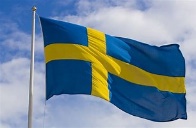 Fisketävling lö 13 JuniGudstjänst på badplatsen 14 juni kl. 1100Årsmötet Städ- och Byggdag kl. 10 – 12.  Alla byssbor och sympatisörer inbjuds till ett par trivsamma arbetstimmar.Ta med städredskap, lie, kratta, röjverktyg, kaffeflaska och annat som Du tror behövs. 2020 -05-29 Byaföreningens Styrelse